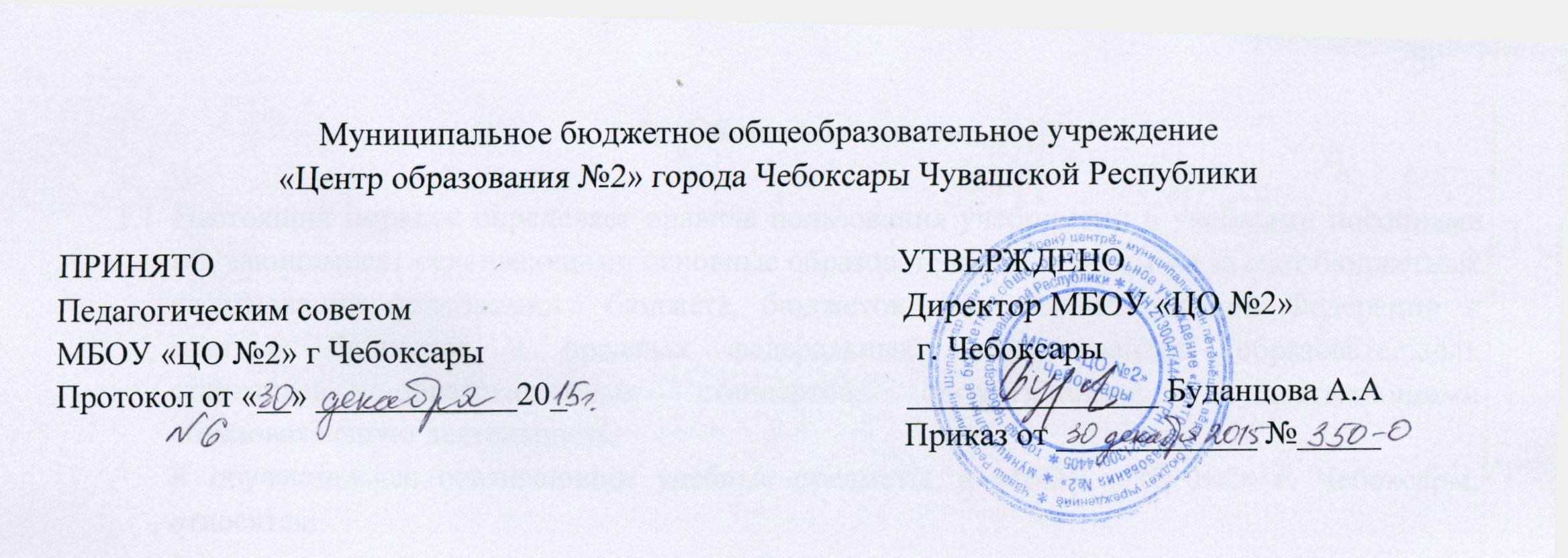 Порядок пользованияучебниками и учебными пособиями обучающимисямуниципального бюджетного общеобразовательного учреждения«Центр образования №2» города Чебоксары Чувашской Республики,осваивающими основные образовательные программы за счет бюджетных ассигнований федерального бюджета, бюджетов субъектов Российской Федерации и местных бюджетов в пределах федеральных государственных образовательных стандартов, образовательных стандартов, организациями, осуществляющими образовательную деятельность    Чебоксары, 2016Общие положенияНастоящий порядок определяет правила пользования учебниками и учебными пособиями обучающимися,  осваивающими основные образовательные программы за счет бюджетных ассигнований федерального бюджета, бюджетов субъектов Российской Федерации и местных бюджетов в пределах федеральных государственных образовательных стандартов, образовательных стандартов, организациями, осуществляющими образовательную деятельность.К обучающимся, осваивающим учебные предметы, в МБОУ «ЦО №2» г. Чебоксары, относятся:осваивающие программу основного общего образования;осваивающие программу среднего общего образования;На основании статьи 35 Закона «Об образовании в Российской Федерации» обучающимся, осваивающим основные образовательные программы за счет бюджетных ассигнований федерального бюджета,  бюджетов субъектов Российской Федерации и местных бюджетов в  пределах федеральных государственных образовательных стандартов, образовательных стандартов, организациями, осуществляющими образовательную деятельность, бесплатно предоставляются в пользование на время получения образования учебники и учебные пособия, а также учебно-методические материалы, средства обучения и воспитания.Обеспечение учебниками и учебными пособиями, а также учебно- методическими материалами, средствами обучения и воспитания организаций, осуществляющих образовательную деятельность по основным образовательным программам, в пределах федеральных государственных образовательных стандартов, образовательных стандартов осуществляется за счет бюджетных ассигнований федерального бюджета, бюджетов субъектов Российской Федерации и местных бюджетов.Пользование учебниками и учебными пособиями обучающимися, осваивающими учебные предметы, курсы, дисциплины (модули) за пределами федеральных государственных образовательных стандартов, образовательных стандартов и (или) получающими платные услуги, осуществляется в порядке, установленном организацией, осуществляющей образовательную деятельность.Порядок работы с учебниками и учебными пособиями   В целях обеспечения сохранности библиотечного фонда устанавливается следующий порядок работы:Учащимся учреждения выдается по одному комплекту учебников на текущий учебный год (выдача учебников за предыдущие классы с целью повторения учебного материала выдается по согласованию с библиотекой).Учащиеся подписывают каждый учебник, полученный от школьной библиотеки.Учебники должны иметь дополнительную съемную обложку (синтетическую или бумажную).Учащиеся должны возвращать школьные учебники в опрятном виде. В случае необходимости учащиеся их ремонтируют (подклеивают, подчищают).В случае порчи или утери учебной книги родители (законные представители) должны возместить их  новыми.При сдаче школьных учебников необходимо учитывать следующие сроки:-6-8 классы – до 31 мая;9-11 классы – до 25 мая;Обязанности классных руководителей.В начале учебного года классный руководитель обязан:- провести беседу-инструктаж учащихся своего класса о правилах пользования школьными учебниками;-получить комплекты учебников в библиотеке вместе с детьми, подтвердить получение подписью в журнале выдачи учебников по классам;- выдать учебники классу по ведомости, в которой учащиеся расписываются за полученный комплект.В конце учебного года классный руководитель должен обеспечить своевременную сдачу учебников своего класса в школьную библиотеку в соответствии с графиком.